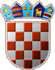 REPUBLIKA HRVATSKA  POŽEŠKO SLAVONSKA ŽUPANIJAOpćina BrestovacGODIŠNJI IZVJEŠTAJ O IZVRŠENJU PRORAČUNA OPĆINE BRESTOVAC ZA 2017.GODINUOPĆI DIO PRORAČUNA - PRIHODI PREMA IZVORIMA FINANCIRANJA [T-4]GODIŠNJI IZVJEŠTAJ O IZVRŠENJU PRORAČUNA OPĆINE BRESTOVAC ZA 2017.GODINUOPĆI DIO PRORAČUNA - PRIHODI PREMA IZVORIMA FINANCIRANJA [T-4]GODIŠNJI IZVJEŠTAJ O IZVRŠENJU PRORAČUNA OPĆINE BRESTOVAC ZA 2017.GODINUOPĆI DIO PRORAČUNA - PRIHODI PREMA IZVORIMA FINANCIRANJA [T-4]GODIŠNJI IZVJEŠTAJ O IZVRŠENJU PRORAČUNA OPĆINE BRESTOVAC ZA 2017.GODINUOPĆI DIO PRORAČUNA - PRIHODI PREMA IZVORIMA FINANCIRANJA [T-4]GODIŠNJI IZVJEŠTAJ O IZVRŠENJU PRORAČUNA OPĆINE BRESTOVAC ZA 2017.GODINUOPĆI DIO PRORAČUNA - PRIHODI PREMA IZVORIMA FINANCIRANJA [T-4]GODIŠNJI IZVJEŠTAJ O IZVRŠENJU PRORAČUNA OPĆINE BRESTOVAC ZA 2017.GODINUOPĆI DIO PRORAČUNA - PRIHODI PREMA IZVORIMA FINANCIRANJA [T-4]GODIŠNJI IZVJEŠTAJ O IZVRŠENJU PRORAČUNA OPĆINE BRESTOVAC ZA 2017.GODINUOPĆI DIO PRORAČUNA - PRIHODI PREMA IZVORIMA FINANCIRANJA [T-4]IzvorID1Opis2Ostvarenje        20163Plan proračuna 2017 4Ostvarenje            20175Indeks 5/36Indeks 5/4711Opći prihodi i primici2.571.464,002.600.000,002.035.963,2979,17%78,30%41Prihodi za posebne namjene542.033,001.130.000,00987.113,77182,11%87,35%51Pomoći4.045.729,003.950.000,003.617.193,1589,40%91,57%71Prihodi od prodaje ili zamjene nefinancijske imovine136.489,00110.000,0094.612,2469,31%86,01%UKUPNO7.295.715,007.790.000,006.734.882,4592,31%86,46%